Developments concerning UPOV PRISMADocument prepared by the Office of the UnionDisclaimer:  this document does not represent UPOV policies or guidanceEXECUTIVE SUMMARY	The purpose of this document is to report on developments since the fourteenth meeting on the development of an electronic application form (“EAF/14 meeting”), held in Geneva on October 28, 2019, and to present proposals concerning future developments.	Participating members in the development of the electronic application form are invited to note the developments concerning UPOV PRISMA, as set out in this document; and to consider the plans for the next steps of UPOV PRISMA.  	The structure of this document is as follows:EXECUTIVE SUMMARY	1BACKGROUND	2DEVELOPMENTS AT THE eaf/14 meeting	2DEVELOPMENTS SINCE THE EAF/14 MEETING	2Developments in the Technical Committee (TC) in October 2019	2Developments in the Administrative and Legal Committee (CAJ) in October 2019	2Developments in the Consultative Committee and the Council in October 2019	2Implementation of the new UPOV PRISMA Terms of Use	2Version 2.4	3Coverage	3Functionalities	4Use of UPOV PRISMA	5Number of PBR submissions via UPOV PRISMA: (as of February 29, 2020)	5Number of National Listing* submissions via UPOV PRISMA (as of February 29, 2020)	5Number of submissions (PBR + NLI) per month via UPOV PRISMA (as of February 29, 2020)	5Number of submissions (PBR + NLI) via UPOV PRISMA chronologically (as of February 29, 2020)	6Number of submissions (PBR + NLI) by crop type in UPOV PRISMA (as of February 29, 2020)	6Number of PBR submissions per participating Authority in UPOV PRISMA (as of February 29, 2020)	7Communication and promotion	7PLANNED FUTURE DEVELOPMENTS	8Version 2.5	8Coverage	8New Functionalities	8Timetable for release	8Communication	8Possible future developments	8Variation in forms	9ANNEX :	UPOV PRISMA LEAFLET (in English only)BACKGROUND	The background to the development of the EAF is provided in document UPOV/EAF/14/2 “Developments concerning the electronic application form”. DEVELOPMENTS AT THE eaf/14 meeting	At the fourteenth Meeting on the Development of an Electronic Application Form (“EAF/14 meeting”), held in Geneva on October 28, 2019, the participants considered document UPOV/EAF/14/2 “Developments concerning UPOV PRISMA” and received a presentation from the Office of the Union. The report of the meeting is provided in document EAF/14/3 “Report”.  DEVELOPMENTS SINCE THE EAF/14 MEETINGDevelopments in the Technical Committee (TC) in October 2019	The Technical Committee (TC), at its fifty-fifth session in Geneva on October 28 and 29, 2019, noted the information provided in document TC/55/INF/5 in relation to recent developments in UPOV PRISMA (see document TC/55/25 Corr. “Report”, paragraph 257).  Developments in the Administrative and Legal Committee (CAJ) in October 2019	The Administrative and Legal Committee (CAJ), at its seventy-sixth session on October 30, 2019, noted the information provided in document CAJ/76/INF/2 in relation to recent developments in UPOV PRISMA (see document CAJ/76/9 “Report”, paragraph 54).  Developments in the Consultative Committee and the Council in October 2019	The Council at its fifty-third ordinary session in Geneva on November 1, 2019, noted the work of the Consultative Committee at its ninety-sixth session, as reported in document C/53/9 “Report by the President on the work of the ninety-sixth session of the Consultative Committee”, which included the following information concerning UPOV PRISMA (see document C/53/15 “Report”, paragraph 23):“The Council noted the developments concerning UPOV PRISMA and decided to re-introduce a UPOV PRISMA fee per application at 90 Swiss Francs, starting in January 2020, subject to resolution of the technical issues and improvements being made to the user experience, before a fee was introduced, as presented in document C/53/9.  It further agreed that, where the same variety was submitted for both plant breeders’ rights and national listing in the same participating member of the Union, a single fee would be charged at the time of the first submission for the variety (see document C/53/15 “Report”, paragraph 23 (e)).”Implementation of the new UPOV PRISMA Terms of Use	At the EAF/14 meeting it was agreed to update the UPOV PRISMA Terms of Use (https://www.upov.int/upovprisma/en/termsuse.html) by introducing the following elements, under the “Specific acknowledgment for PVP Offices” section (see document EAF/14/3 “Report”, paragraph 15):“In particular, the PBR authority agrees to the following:Be part of UPOV PRISMA Provide the Office of the Union with the most recent and updated application forms (including Technical Questionnaire)Provide the Office of the Union with relevant verified translations (if applicable)Complete the “Information for applicants” (PVP Office procedures) to be made available for applicants and provide updates as necessary Test and check the output forms during the relevant Test campaignsSpecify all documents required for accepting a completed application and ensure all required information can be provided in UPOV PRISMA (with an exception for the electronic signature, if appropriate)Accept application data submitted via UPOV PRISMA without the need for further data or information (except for signature)Accept application data by machine-to-machine data transfer or as provided and presented in the output format (PDF), or provide a stylesheet or information that should be displayed on the PDF to be acceptable (e.g. logo)Inform the Office of the Union of any changes or updates in the application forms (including Technical Questionnaire) and accept data according to the earlier version until UPOV PRISMA is updated - UPOV PRISMA will be updated at the next release or within 6 months following notification thereof, whatever is the soonerAcknowledge receipt in UPOV PRISMA of any application data submitted via UPOV PRISMA within 7 daysPVP Office not to charge a higher application fee when receiving application data through UPOV PRISMACommunicate information to applicants on the possibility to use UPOV PRISMA Permit UPOV to disclose data about the number and crop types of applications received via UPOV PRISMA (no data on individual application will be disclosed)” 	The EAF/14 meeting agreed that participation in UPOV PRISMA would require agreement to the new Terms of Use (see document EAF/14/3 “Report”, paragraph 17).	At the EAF/14 meeting it was agreed that the proposal to indicate the filing date in UPOV PRISMA within 7 days after it is duly filed with the participating PVP Office, should be discussed at a future EAF meeting.	Since the EAF/14, all participating authorities, except the African Intellectual Property Organization (OAPI), Bolivia (Plurinational State of) and Paraguay, have signed to the new Terms of Use for UPOV PRISMA, with the addition of the following disclaimer and footnotes:Disclaimer for the Community Plant Variety Office of the European Union (CPVO): The CPVO accepts to make all best efforts so that the required information submitted through UPOV PRISMA can be accepted by the CPVO in due time. EU plant variety rights applications will only be accepted if all requirements under the applicable legislation are complied with.Accept application data submitted via UPOV PRISMA without the need for further data or information (except for signature)1Footnote 1: In the case of the CPVO, France and the Netherlands, additional useful information, including TQ characteristics for some crops, may need to be provided to the relevant PVP Office by the applicant after the data is submitted via UPOV PRISMA.  Inform the Office of the Union of any changes or updates in the application forms (including Technical Questionnaire) and accept data according to the earlier version until UPOV PRISMA is updated - UPOV PRISMA will be updated at the next release or within 6 months following notification thereof, whatever is the sooner2Footnote 2: In the case of the CPVO, if the data submitted under an earlier version of an application form or technical questionnaire is not sufficient for the purpose of filing an application for an EU plant variety right, the applicant will be asked by the CPVO to complement with the data required. Acknowledge receipt in UPOV PRISMA of any application data submitted via UPOV PRISMA within 7 days3Footnote 3: In the case of the African Intellectual Property Organization (OAPI), CPVO, France and the Netherlands, the acknowledgement of receipt will be made by their own system and according to the applicable legislation.	The African Intellectual Property Organization (OAPI), Bolivia (Plurinational State of) and Paraguay informed the Office of the Union that more time was needed to finalize the requirements of the new Terms of Use for UPOV PRISMA. Until the required information is provided, applicants are not be able to submit application data via UPOV PRISMA for those participating authorities. An oral report on latest developments will be made at the EAF/15 meeting.Version 2.4	Version 2.4 of UPOV PRISMA was released on February 24, 2020. Coverage 	There was no new addition of countries or crop coverage since the previous Version.*Until required information is provided, applicants will not be able to submit application data for the concerned authorities (see paragraph13 of this document)Functionalities	Version 2.4 provides a new interface, making it easier to navigate through the forms and with a direct communication tool to the UPOV PRISMA team.	A UPOV PRISMA fee was reintroduced (90 Swiss francs per PVP application made using UPOV PRISMA) in Version 2.4 (see paragraph 8 of this document). This fee is in addition to the PVP application fee(s) for the UPOV member concerned. In the case of the United Kingdom, the UPOV PRISMA fee is paid by the United Kingdom PVP Office.Use of UPOV PRISMA	Information on the use of UPOV PRISMA, is provided below:Number of PBR submissions via UPOV PRISMA: (as of February 29, 2020)Number of National Listing* submissions via UPOV PRISMA (as of February 29, 2020) *functionality introduced in Version 2.2- June 2019Number of submissions (PBR + NLI) per month via UPOV PRISMA (as of February 29, 2020)Number of submissions (PBR + NLI) via UPOV PRISMA chronologically (as of February 29, 2020)Number of submissions (PBR + NLI) by crop type in UPOV PRISMA (as of February 29, 2020)Number of PBR submissions per participating Authority in UPOV PRISMA (as of February 29, 2020)	An oral report on latest developments will be made at the EAF/15 meeting.	Participating members in the development of the electronic application form are invited to note developments in relation to UPOV PRISMA.Communication and promotion	Since the EAF/14 meeting, the following initiatives have been taken:new design for UPOV PRISMA Webpages (public and restricted area);creation of new animated graphics targeted at benefits of UPOV PRISMA (available in English, French, Spanish, German and Chinese at: https://www.upov.int/upovprisma/en/index.html);creation of new Powtoons videos targeted for agents (available in English, French, Spanish, German and Chinese at: https://www.upov.int/upovprisma/en/quickguides.html); update of the UPOV PRISMA Leaflet, available in English, French, Spanish and Chinese, as reproduced in the Annex to this document.	An oral report on latest developments will be made at the EAF/15 meeting.PLANNED FUTURE DEVELOPMENTSVersion 2.5CoverageUPOV members	The following authorities have indicated their intention to be part of Version 2.5:Crops/ species	In relation to coverage of crop and species in UPOV PRISMA Version 2.5, the table below shows the anticipated changes compared to Version 2.4 for authorities participating in Version 2.4:New Functionalities	Subject to available resources, the following new functionalities are planned to be introduced in Version 2.5. More details will be presented at the EAF/15 meeting:New version of payment interface (Epay V2) to facilitate payment by PayPal, China Union Pay and Bulk payment;National Listing for United Kingdom; Bulk upload functionality;Addition of national characteristics for the Netherlands;Customization of OAPI form layout; Machine-to-machine communication for Japan;Synchronization between UPOV PRISMA and CPVO for TQ changes; Machine-to-machine communication with Kenya and Uruguay.Timetable for release 	Version 2.5 is anticipated to be released in November 2020.Communication	The focus for communication in 2020 will be put on individual contacts with individuals and companies (breeders and agents) using or interested in UPOV PRISMA.	Participating members in the development of the electronic application form are invited to consider the planned future developments for UPOV PRISMA Version 2.5, as set out in paragraphs 23 to 27.Possible future developments	The following members have expressed an interest to join UPOV PRISMA at a future date: Bosnia and Herzegovina, Nicaragua, United Republic of Tanzania and Uzbekistan.	In a future Version, it is proposed to work on the following new functionalities:Information on DUS cooperation (DUS Arrangement Recommendation Tool (DART));More PVP offices with machine-to-machine links/ communication to UPOV PRISMA; Machine translation; More countries with National Listing;Crop-specific TQs beyond Test Guidelines. 	In a future Version and in order to assist members of the Union to receive, process and manage application data from UPOV PRISMA, it is proposed to develop and introduce a “PVP Office management interface”.  A report on progress will be made at a next EAF meeting.Variation in forms 	The EAF/14 meeting noted that a report on variation between the Technical Questionnaire of participating authorities in UPOV PRISMA between UPOV members and the UPOV model application form, would be provided at the EAF/15 meeting, according to available resources. 	Since the EAF/14 meeting, there have not been sufficient resources to produce the report;  therefore it is proposed to present the report at the next EAF meeting.	Participating members in the development of the electronic application form are invited to note the possible future developments of UPOV PRISMA as set out in paragraphs 29 to 33.[Annex follows]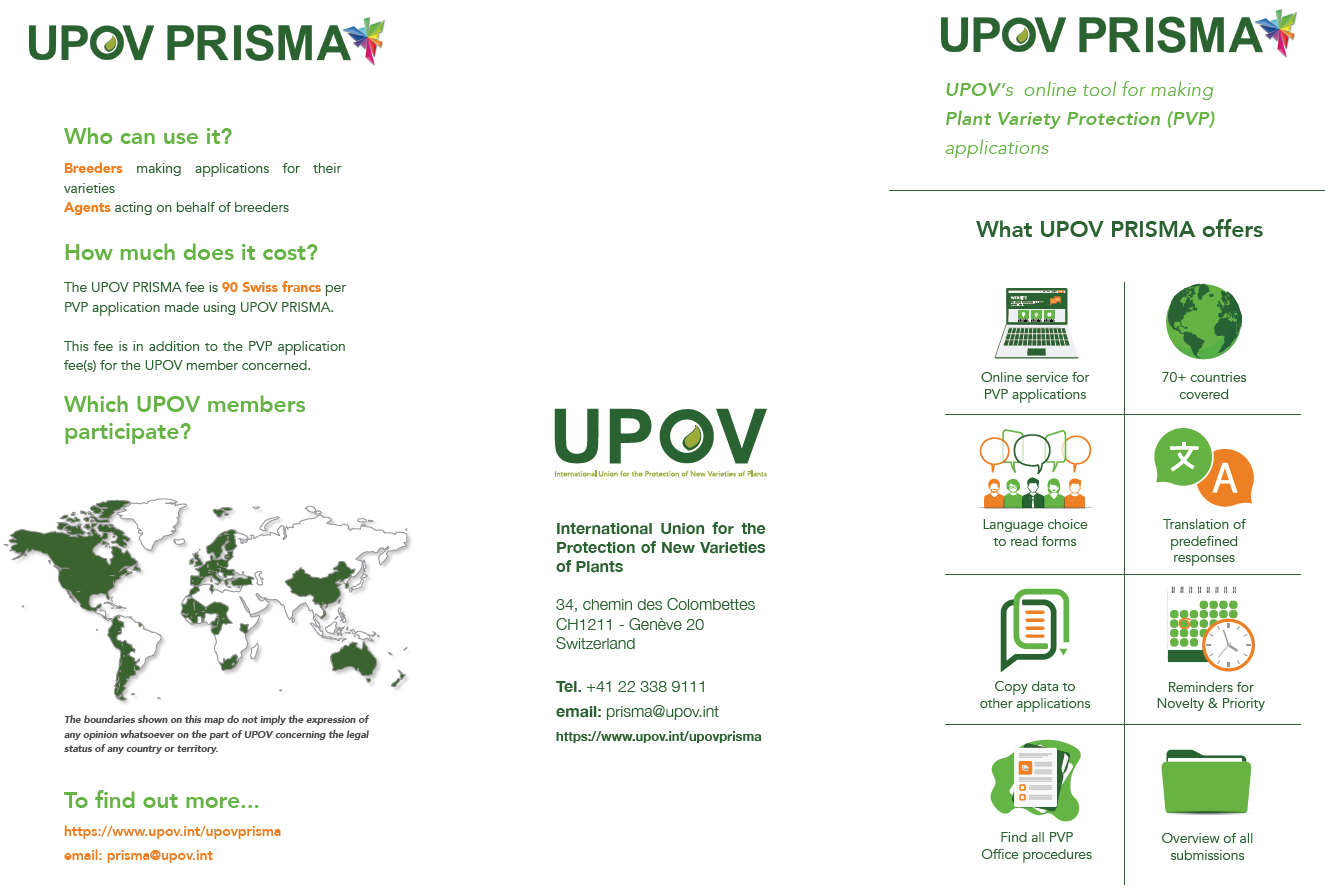 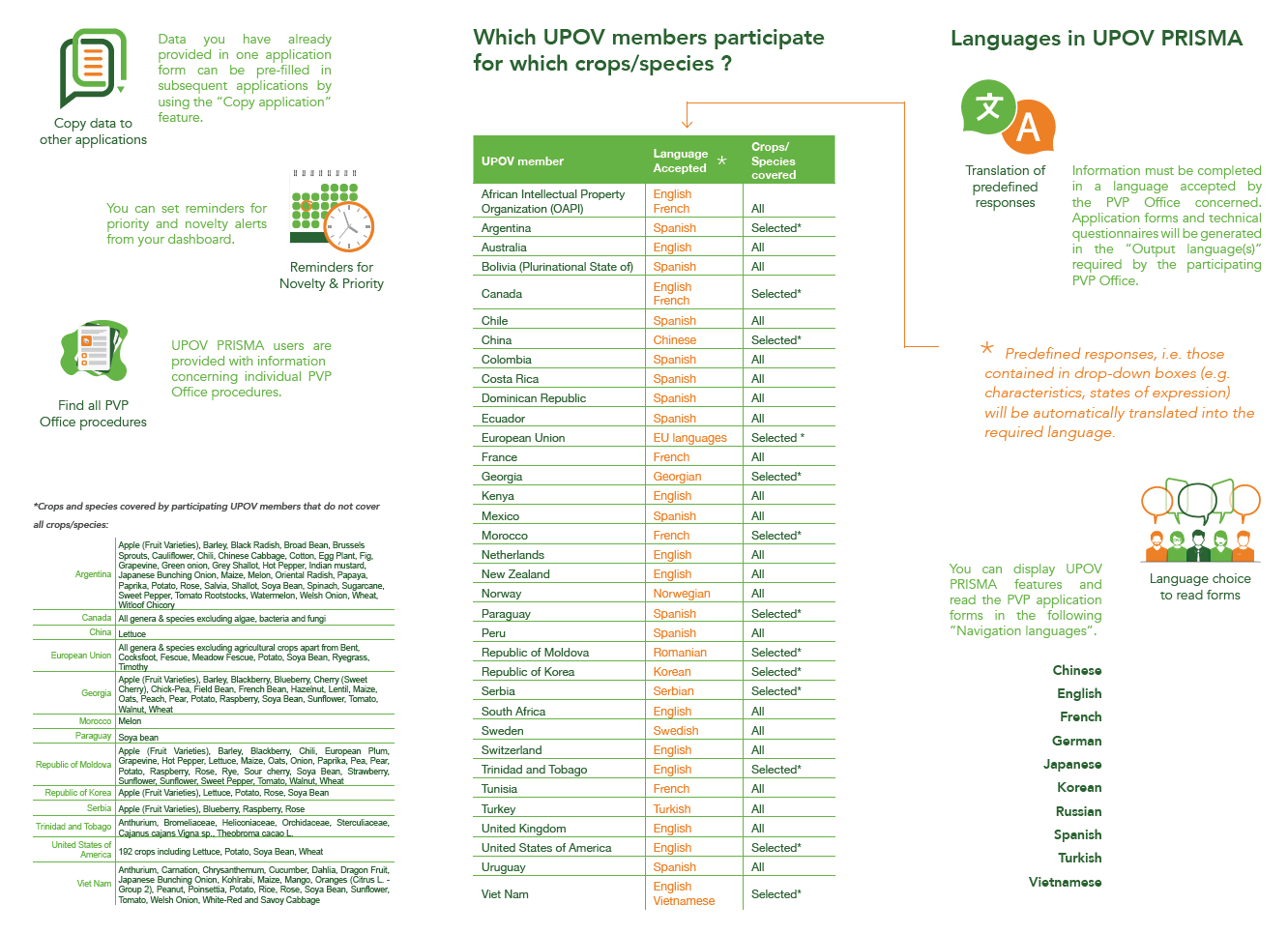 [End of Annex and of document/Fin de l’annexe et du document/Fin del Anexo y del documento]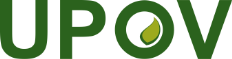 EInternational Union for the Protection of New Varieties of PlantsMeeting on the development of an electronic application formFifteenth Meeting
Geneva, March 26, 2020UPOV/EAF/15/2Original:  EnglishDate:  March 13, 2020AuthorityAuthorityCrop coverage in Version 2.4African Intellectual Property Organization (OAPI) *OAAll genera and speciesArgentinaARApple (Fruit Varieties), Barley, Black Radish, Broad Bean, Brussels Sprouts, Cauliflower, Chili, Chinese Cabbage, Cotton, Egg Plant, Fig, Grapevine, Green onion, Grey Shallot, Hot Pepper, Indian mustard, Japanese Bunching Onion, Maize, Melon, Oriental Radish, Papaya, Paprika, Potato, Rose, Salvia, Shallot, Soya Bean, Spinach, Sugarcane, Sweet Pepper, Tomato Rootstocks, Watermelon, Welsh Onion, Wheat, Witloof ChicoryAustraliaAUAll genera and speciesBolivia (Plurinational State of) *BOAll genera and speciesCanadaCAAll genera & species excluding algae, bacteria and fungiChileCLAll genera and speciesChinaCNLettuceColombiaCOAll genera and speciesCosta RicaCRAll genera and speciesDominican RepublicDOAll genera and speciesEcuadorECAll genera and speciesEuropean UnionQZAll genera & species excluding agricultural crops apart from Bent, Cocksfoot, Fescue, Meadow Fescue, Potato, Soya Bean, Ryegrass, TimothyFranceFRAll genera & speciesGeorgiaGEApple (Fruit Varieties), Barley, Blackberry, Blueberry, Cherry (Sweet Cherry), Chick-Pea, Field Bean, French Bean, Hazelnut, Lentil, Maize, Oats, Peach, Pear, Potato, Raspberry, Soya Bean, Sunflower, Tomato, Walnut, WheatKenyaKEAll genera and speciesMoroccoMAMelonMexicoMXAll genera and speciesNetherlandsNLAll genera and speciesNew ZealandNZAll genera and speciesNorwayNOAll genera and speciesParaguay *PYSoya BeanPeruPEAll genera and speciesRepublic of MoldovaMDApple (Fruit Varieties), Barley, Blackberry, Chili, European Plum, Grapevine, Hot Pepper, Lettuce, Maize, Oats, Onion, Paprika, Pea, Pear, Potato, Raspberry, Rose, Rye, Sour cherry, Soya Bean, Strawberry, Sunflower, Sunflower, Sweet Pepper, Tomato, Walnut, WheatRepublic of KoreaKRApple (Fruit Varieties), Lettuce, Potato, Rose, Soya BeanSerbiaRSApple (Fruit Varieties), Blueberry, Raspberry, RoseSouth AfricaZAAll genera and speciesSwedenSEAll genera and speciesSwitzerlandCHAll genera and speciesTrinidad and TobagoTTAnthuriums , Bromeliaceae,  Heliconiaceae, Orchidaceae,  Sterculiaceae,  Cajanus cajans, Vigna sp., Theobroma cacao L.TunisiaTNAll genera and speciesTurkeyTRAll genera and speciesUnited KingdomGBAll genera and speciesUnited States of AmericaUS192 crops including Lettuce, Potato, Soya Bean, WheatUruguayUYAll genera & speciesViet NamVNAnthurium, Carnation, Chrysanthemum, Cucumber, Dahlia, Dragon Fruit, Japanese Bunching, Onion, Kohlrabi, Maize, Mango, Oranges (Citrus L. - Group 2), Peanut, Poinsettia, Potato, Rice, Rose, Soya Bean, Sunflower, Tomato, Welsh Onion, White-Red and Savoy CabbageTotal352017201820192020January1718February395March236April323May1133June710July73August16September3814October11929November31626December3949Total147721520192020August1-September2-October--November-December2Total5AuthorityAuthorityNumber of PBR submissions in UPOV PRISMAAfrican Intellectual Property Organization (OAPI) OA3ArgentinaAR-AustraliaAU33Bolivia (Plurinational State of) BO2CanadaCA33ChileCL6ChinaCN-ColombiaCO4Costa RicaCR4Dominican RepublicDO2EcuadorEC-European UnionQZ46FranceFR20GeorgiaGE2KenyaKE19MoroccoMA-MexicoMX15NetherlandsNL16New ZealandNZ16NorwayNO6Paraguay PY-PeruPE-Republic of MoldovaMD2Republic of KoreaKR1SerbiaRS2South AfricaZA5SwedenSE1SwitzerlandCH10Trinidad and TobagoTT-TunisiaTN6TurkeyTR38United KingdomGB29United States of AmericaUS8UruguayUY-Viet NamVN-Total35329AuthorityAuthorityintention to participate in Version 2.5Anticipated crop coverage in Version 2.5JapanJPTo be confirmedSingaporeSGAll genera and speciesAuthorityAuthorityAnticipated new crop coverage in Version 2.5European UnionQZMaizeChinaCNSelected crops 